Администрация города МагнитогорскаМуниципальное образовательное учреждение  «Специальная (коррекционная) общеобразовательная школа-интернат № 4» города Магнитогорска455026, Челябинская обл., г. Магнитогорск, ул. Суворова, 110Тел.: (3519) 20-25-85, e-mail: internatHYPERLINK "mailto:internat4shunin@mail.ru"4HYPERLINK "mailto:internat4shunin@mail.ru"shuninHYPERLINK "mailto:internat4shunin@mail.ru"@HYPERLINK "mailto:internat4shunin@mail.ru"mailHYPERLINK "mailto:internat4shunin@mail.ru".HYPERLINK "mailto:internat4shunin@mail.ru"ru; http://74203s037.edusite.ru«КАК У НАШИХ  У ВОРОТ, ВСЕ МЫ ВОДИМ ХОРОВОД»(Методическая разработка фольклорного праздника)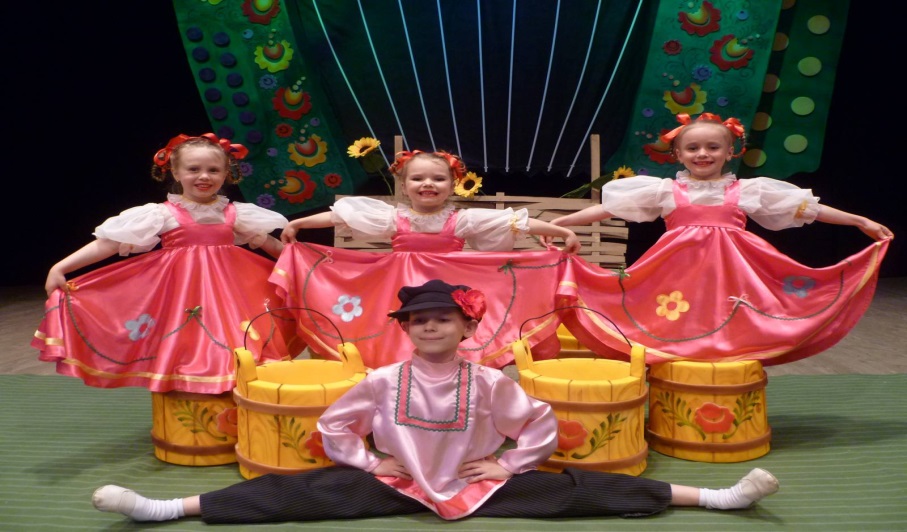 Автор – составитель: Чубаева Наталья Николаевна,воспитатель группы продлённого дня, учитель начальной школы МОУ «С(К)ОШИ №4»Г. Магнитогорск, 2014Цель: формирование основ духовно-нравственного воспитания учащихся через приобщение к устному народному творчеству и музыкальной культуреЗадачи:Привить уважение к народным (плясовым, шуточным) песням как историческим корням русского народа.Способствовать формированию эмоциональности в раскрытии характера русского народа через потешки, песни и танцы.Развивать основы художественного вкуса.Ход праздника (Звучит стихотворение «склонилась Русь над тихою рекою…»)Ведущие: (в  народных  костюмах)Здравствуйте,  детишки,  девчонки  и  мальчишки!Сегодня  мы  с  вами  отправимся  в  давние  времена,  когда  жили  наши  прабабушки  и  прадедушки.А  помогут  нам  в  этом  жанры  устного  народного  творчества. Скоморох Прошка Раскрывайте  шире  двери!                                 Заходите  поскорее!                                 Праздник  всех  скликает  тут!                                 Всех  друзей  и  всех  подругСкоморох  Федул  Что  за  чудо?                                Что  за  диво?                                Зал  наряжен  так  красиво!                                С  чего  такой  переполох?                                Здесь,  наверное,  подвох?Скоморох Прошка:  Эх, я!                               Рубаха  новая! Скоморох  Федул: А  голова  твоя  садовая!                                       Надо же  соображать,  Вместе            Вечер  нужно  начинать! (проигрыш русской народной мелодии)Скоморох Прошка:  Ото всех дверей, ото всех ворот,                     Выходи скорей, торопись, народ! Скоморох  Федул: Открывайте ворота                       Выходи, кому охота!Скоморох Прошка:  А кому не охота?Вместе: Тоже выходи!(Инсценирование песни «Как у наших у ворот»)Скоморох Прошка:  Мура-мура-муравей                                 На обед позвал друзей:Скоморох  Федул:    Муху, пчёлку, мотылька,                                 Зайца и бурундука,Скоморох Прошка: Эх, я!                               Рубаха  новая! Скоморох  Федул: А  голова  твоя  садовая!                                       Надо же  соображать,  Вместе: Вечер  нужно  начинать! (проигрыш русской народной мелодии)Скоморох Прошка:  Ото всех дверей, ото всех ворот,                     Выходи скорей, торопись, народ! Скоморох  Федул: Открывайте ворота                       Выходи, кому охота!Скоморох Прошка  А кому не охота?Вместе            Тоже выходи!(Инсценирование песни «Как у наших у ворот»)Скоморох Прошка  Мура-мура-муравей                                 На обед позвал друзей:Скоморох  Федул     Муху, пчёлку, мотылька,                                 Зайца и бурундука,Скоморох Прошка  Свинку, пуделя и кошку,                                    Братьев Гришку и Серёжку.Скоморох  Федул    О-ё-ёй! О-ё-ёй!                                    Гости валят всей толпой!Скоморох Прошка  В муравейник прибежали,                                    Три часа там пировали.Скоморох  Федул   А как вышли – удивились:                              «Как мы все там поместились?!» Скоморох Прошка  Ведь от пола и до крыши                                     Муравейник  меньше Гриши,                                    А ему всего пять лет.Скоморох  Федул   Никакого чуда нет.                              Ведь друзьям, давно известно,                              Вместе не бывает тесно!(Инсценирование песни «Ах вы сени, мои, сени»)Скоморох Прошка  Та-ра -ра,  та-ра-ра,  идут  девки  со  двора.                                     Песни  петь,  да  плясать,  всех  вокруг  забавлять.Ведущие: Вдоль  по  улице  девицы  идут,                   Вдоль  по  улице  молодушки  идут.                   Сарафаны–то  нарядные                   А  сапожки–то  сафьяновые.(Звучит песня «Было у матери 12 дочерей», затем «Барыня». Девочки в народных костюмах исполняют танец)Мальчики и девочки хором задают друг другу вопросы.Мальчики. – Девочки – беляночки,                       Где вы набелилися?Девочки. – Мы вчера коров доили – молоком умылися.                   - Мальчики, вы мальчики,                     Что так испугалися?Мальчики. Мы вчера в лесок ходили,                     Чуть не заплуталися.(Инсценирование песни «Жили у бабуси»)(Слышен стук)Скоморох  Федул   Ой, слышите, кто-то стучится!?Скоморох Прошка  Это «Небылицы» в лицах,                        Те, что сидят в теремах да светлицах.Вместе    Щелкают орешки,              Да творят насмешки(Инсценирование потешек)Девочка: Эй, девчонки-хохотушки,                  Запевайте-ка частушки!                 Запевайте поскорей,                Чтоб порадовать гостей!(Исполнение частушек)4-а перед танцемРебёнок: Вдоль улицы во конецШёл удалый молодецТо был Ваня удалец,Удалец- молодецРебёнок: Девица в венце,Румянец на лице,Собой хороша,Стоит не дышаРебёнок: Ох, раз, ещё разМы поклонимся сейчасНачинаем перепляс,Постараемся для вас.(Исполнение танца)Скоморох Прошка  Всё. Замолкли инструментыИ тогда со всех сторонРаздались аплодисменты,-Все выходят на поклон.(Выходят участники праздника кланяются и хором говорят):Скоморох  Федул   Играми да плясками сыт не будешь. Славится русский        народ                                   Гостеприимством да угощением!Скоморох Прошка  Не красна изба углами, а красна пирогами!                   Чай горячий на столе, пышки и варенье!                   Приглашаем вас отведать наше угощенье!Вместе:     Чай пить – не дрова рубить!                    Приглашаем всех к столу!Ведещие: А  для  почётных  гостей              Много  разных  сластей              Хлеб  да  соль  подаём              Каравай  свой  несём              (вручаем  каравай)Ведещие:   Ешьте,  гости  дорогие,                 Угощайтеся, Не  стесняйтеся!Вместе   Как у наших у ворот                Веселился весь народ!Ведущие   Вот настал момент прощаньяБудет кратка наша речь.Говорим мы: «До свиданья!До счастливых новых встреч!» (вместе)(Звучит песня «Как у наших у ворот»)    Источникиhttp://nsportal.ru/nachalnaya-shkola/stsenarii-prazdnikov/2013/03/02/folklornyy-prazdnik-dlya-uchashchikhsya-nachalnoyhttp://sundekor.ru/kursovaya-2/prepodavatelyu/stcenarii-folklornogo-prazdnika-dlia-detei-vtoroi-mladshei-gruppy-kak-u-nashikh-u-vorot/Роготнева А.В. Организация воспитательной работы в детских домах и интернатных учреждениях – М.: Гуманитар. Изд. Центр ВЛАДОС, 2008